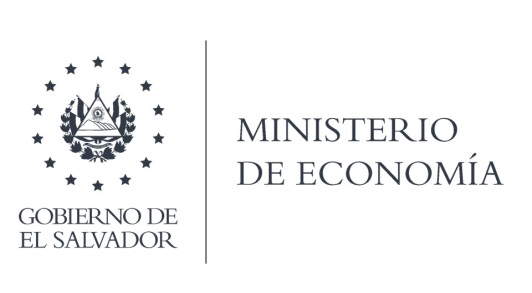 UNIDAD DE ACCESO A LA INFORMACIÓN PÚBLICAEn la ciudad de San Salvador, a los 18 días del mes de junio del dos mil veinte, SE INFORMA AL PÚBLICO EN GENERAL:l. Que el articulo 10 numeral 14 de la Ley de Acceso a la Información Pública, establece que "La información relacionada al inventario de bines muebles cuyo valor exceda de veinte mil dólares".II. Que en relación a la información mencionada, el Ministerio de Economía, hace del conocimiento a la ciudadanía que no ha habido adquisiciones de bienes muebles que exceden dicho monto en el periodo de agosto a septiembre del año dos mil diecinueve.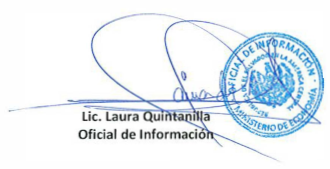 MINISTERIO DE ECONOMÍA REPÚBLICA DE EL SALVADOR, C.A.Alameda Juan Pablo II y Calle Guadalupe Edificio Cl - C2, Centro de Gobierno. San SalvadorTeléfonos (PBX): (503) 2590-5600www.minec.gob.sv